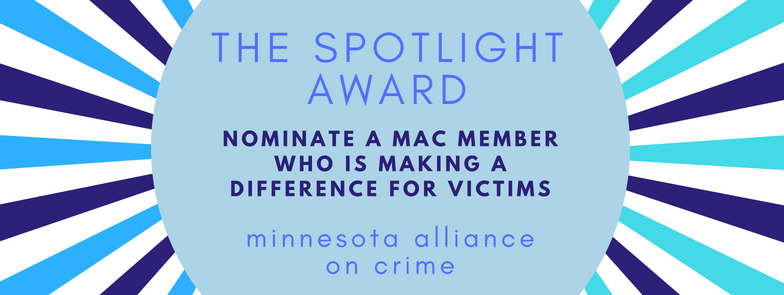 Nomination FormPlease email your completed form by July 15, 2018 to Danielle Kluz at danielle@mnallianceoncrime.org.Your Contact InfoYour Contact InfoNameOrganizationPhoneEmailMAC Member You Are Nominating for the AwardMAC Member You Are Nominating for the AwardNameOrganizationCityPositionPhoneEmailApprox. how long has this person held their position?Please describe, in detail, why you are nominating this person for the Spotlight Award:If you can, please share an anecdote or story about your nominee that reflects their outstanding work on behalf of victims: